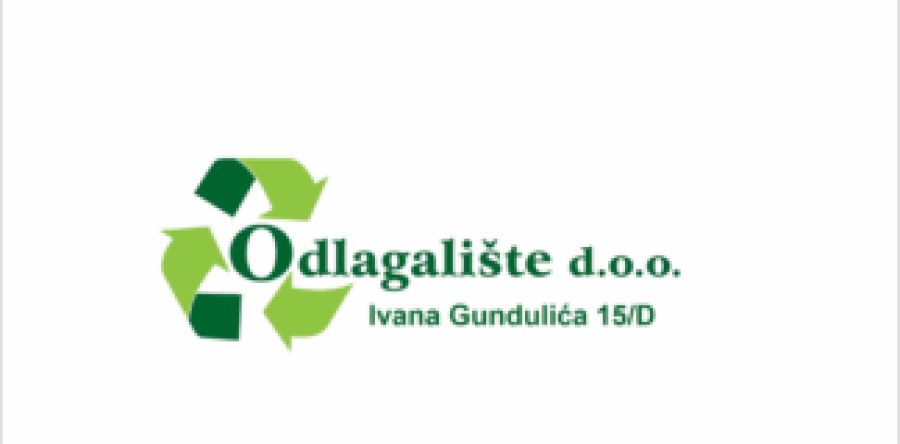 Poštovani korisnici,Obavještavaju se korisnici usluge prikupljanja komunalnog otpada da na reciklažno dvorište Nova Gradiška bez naknade mogu odnijeti manje količine klaoničkog otpada koji je nastao uslijed klanja svinja za osobnu upotrebu. Lokacije i radno vrijeme reciklažnog dvorišta:RECIKLAŽNO DVORIŠTE NOVA GRADIŠKAPrvča 260 Radno vrijeme:Ponedjeljak-Petak: 07:00-17:00Subota: 08:00-12:00Nedjeljom zatvorenoKontakt telefon: 091/615 8477 